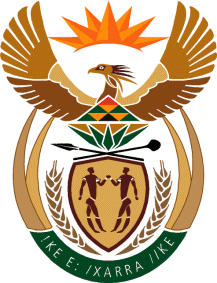 MINISTRY:  JUSTICE AND CORRECTIONAL SERVICESREPUBLIC OF SOUTH AFRICANATIONAL ASSEMBLY QUESTION FOR WRITTEN REPLY PARLIAMENTARY QUESTION NO. 163 DATE OF QUESTION: 10 FEBRUARY 2022DATE OF SUBMISSION: 24 FEBRAURY 2022Mr M Chetty (DA) to ask the Minister of Justice and Correctional Services: Whether he and/or his department ever received correspondence from a certain political organisation (details furnished), via email, WhatsApp, hardcopy and/or in any other format of which the original file is dated June 2020; if not, what is the position in this regard; if so, (a) on what date was the specified correspondence received, (b) who was the sender of the correspondence and (c) what steps were taken by his department in this regard?														NW167EREPLY: No(b) and (c), Falls away END